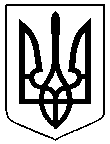 КОСТЯНТИНІВСЬКА РАЙОННА ДЕРЖАВНА АДМІНІСТРАЦІЯВІДДІЛ ОСВІТИНАКАЗвід  16.03.2016   	                         м. Костянтинівка	       	                    	№ 114Про організацію робіт щодопідготовки закладів освітиКостянтинівського районудо весняно-літнього періоду2016 рокуНа виконання розпорядження Костянтинівської районної державної адміністрації  від 01.03.2015  № 51  «Про  організацію робіт щодо підготовки населених пунктів району до весняно-літнього періоду 2016 року» та з метою  комплексної підготовки до весняно-літнього періоду 2016 року,  святкування Великодня та забезпечення  належного санітарного порядку на територіях населених пунктів після зимового періоду, керуючись статтею 20 Закону України « Про місцеві державні адміністрації», статтями 9, 20 Закону України «Про благоустрій населених пунктів», Указом Президента України від 06 серпня 1998 року № 855/ 98  «Про День довкілля” :НАКАЗУЮ:1. Директорам шкіл та завідуючим ДНЗ: 1.1.Організувати проведення  двомісячника з озеленіння та благоустрою закріплених за закладами освіти територій та прилеглих ділянок з 21 березня по 21 травня 2016 року   та визначити  „День довкілля” –16 квітня поточного року.1.2 Затвердити заходи щодо проведення робіт з благоустрію територій навчальних закладів освіти та Дня довкілля  і надати їх до господарчої групи до 18.03.2016 року ( форма додається).1.3 Провести обстеження технічного стану систем зовнішнього освітлення, огорож, спортивних споруд, гральних майданчиків, сходів центральних та додаткових входів до будівель, пішохідних шляхів та прилеглих тротуарів. 1.4 У першочерговому порядку забезпечити:- ремонт або заміну опор та приладів зовнішнього освітлення, ламп, встановлення, там де потрібно, додаткових освітлювальних приладів, спортивних та інших споруд, розташованих на територіях навчальних закладів, ремонту асфальтового покриття майданчиків, пішохідних шляхів та огорож, зовнішніх санітарних вузлів.      1.5 Провести в навчальних закладах акцію „Посади дерево та збережи його”, залучити до участі у зазначеному заході учнівську молодь. 2. Звіт про виконання заходів направити  до відділу освіти   (до 20 квітня 2016 року) за формою, що додається.Оперативну інформацію (звіт) про хід проведення робіт направляти щотижнево по понеділкам : 04.04. ;11.04 ;18.04 ;25.04.;03.05. ;10.05. ;23.05. ;2016р. 3. Господарчій групі інформувати райдержадміністрацію про виконання розпорядження до 25 травня 2016 року.4. Контроль за виконанням наказу покласти на інженера господарчої групи Подтинкіну Т.М.Начальник відділу освіти райдержадміністрації                                                                         Н.М.Виниченко                                              Подтинкіна Т.М.                                                                                                   Надіслано:  2-10-58                                                                               			до справи - 1                                                                                                         		заклади освіти – 33З наказом ознайомлені:                                                      Додаток  1                                                                                                  до наказу по відділу освіти									від   16 .03.16 № 114   Звітпро проведення Дня довкілля в закладах освітиКостянтинівського району                                                  станом на “      “  ______________2016 р.Директор закладу											 Додаток  2			(щотижнево)                                                                                                  до наказу по відділу освіти									від  16 .03 . 16 № 114				Звіт		про проведення робіт з  благоустрою в закладах освіти 			Костянтинівського району                          													 станом на ____________2016р.Керівник закладу			     			     Додаток  3			                                                                                               до наказу по відділу освіти									від  16.03.16 № 114				Заходи		про проведення робіт з  благоустрою в закладах освіти 			Костянтинівського району                        													 станом на ____________2016р.Керівник закладу№ п/пНайменування заходів Одиниці виміру Фактично12341.2. Площа нових лісових насадженьга.1.2.Площа упорядкованих територій парків, скверів, алейга.3.Створено нових  парків                                         од./га4.Кількість посаджених деревод.5.Кількість посаджених кущівод.6.Площа нових газонів, квітниківга7. Кількість ліквідованих стихійних сміттєзвалищод.8.Кількість упорядкованих сміттєзвалищод.9.Протяжність очищених від сміття берегівкм.10.Кількість розчищених та упорядкованих джерел од.11.Кількість учасників чол.12.Кількість  заходів з еколого-просвітницької діяльності од.13.Витрачено коштів                         Тис. грн.№ п/пНайменування заходів Одиниці виміру Чисельні показники Чисельні показники Чисельні показники № п/пНайменування заходів Одиниці виміру планфакт примітка 1234561. Вартісь виконаних обсягів робіт з благоустрію, всього т.ч. - бюджетнихтис.грн.1.- спонсорських                            тис.грн.2.Виконано робіт по ремонту доріг-поточним ремонтом-капітальним ремонтомТис.м.кв.Тис.м.кв..3.Створено нових  зелених насаджень:- парків                                         га3.- скверів                                                       /га4.Розчищено існуючих парків та скверівга5.Розчищено від сміття вулиць, тротуарів та прибудинкових територій тис.м.кв.6.Висаджено зелених насаджень:- дерев                                               од.6.- чагарників                                      од.6.- кущів троянд                                  од.6.- засіяно газонів                               м.кв.7. Приведено до належного стану:- братських могил;од.7. - пам’ятників та могил громадського значення;од.7. - кладовищ (розчищено/вивезено)од./м.куб.8.Відновлено:- малих архітектурних форм;од.8.- дитячих та спортивних майданчиків од.9.Відремонтовано та пофарбовано елементів фасадів житлових будинків од.10.Обсяги робіт з ліквідації безхазяйних звалищ од./м.куб.11.Розчищено берегів, пляжів водних об’єктів км.12.Розчищено територій вздовж залізничних колій км.13.Кількість виступів у засобах масової інформації про хід проведення акції з лагоустрою № п/пНайменування заходів Одиниці виміру Чисельні показники Чисельні показники Чисельні показники № п/пНайменування заходів Одиниці виміру планфакт примітка 1234561. Вартісь виконаних обсягів робіт з благоустрію, всього т.ч. - бюджетнихтис.грн.1.- спонсорських                            тис.грн.2.Виконано робіт по ремонту доріг-поточним ремонтом-капітальним ремонтомТис.м.кв.Тис.м.кв..3.Створено нових  зелених насаджень:- парків                                         га3.- скверів                                                       /га4.Розчищено існуючих парків та скверівга5.Розчищено від сміття вулиць, тротуарів та прибудинкових територій тис.м.кв.6.Висаджено зелених насаджень:- дерев                                               од.6.- чагарників                                      од.6.- кущів троянд                                  од.6.- засіяно газонів                               м.кв.7. Приведено до належного стану:- братських могил;од.7. - пам’ятників та могил громадського значення;од.7. - кладовищ (розчищено/вивезено)од./м.куб.8.Відновлено:- малих архітектурних форм;од.8.- дитячих та спортивних майданчиків од.9.Відремонтовано та пофарбовано елементів фасадів житлових будинків од.10.Обсяги робіт з ліквідації безхазяйних звалищ од./м.куб.11.Розчищено берегів, пляжів водних об’єктів км.12.Розчищено територій вздовж залізничних колій км.13.Кількість виступів у засобах масової інформації про хід проведення акції з лагоустрою 